                НОМЕНКЛАТУРА ДЕЛ                           Кафедра                            г. Самара                          На 20___ годнаименование должности руководителя	подпись                  расшифровка подписиструктурного подразделенияДатаПриложение №2Заголовок дела (документа) Срок хранения дела (документа) и номера статей по перечнюПримечание123Обязательные документы для всех подразделенийОбязательные документы для всех подразделенийОбязательные документы для всех подразделенийЛокальные правовые акты (копии):Устав университетаПостоянност. 28Перечень №236https://ssau.ru, подлинник в ОЗГТИПравила внутреннего распорядка1 годст. 381(1)Перечень №236Подлинник в профкоме сотрудниковпосле замены новымиКоллективный договорДМНст. 386Перечень №236https://ssau.ru, подлинник в профкоме сотрудниковЛицензия на право осуществления образовательной деятельности5 лет (1)ст. 55Перечень №236https://ssau.ru, подлинник в ОЗГТИ(1) после прекращения действующей лицензииСвидетельство о государственной аккредитации (с приложениями)До ликвидации организациист. 61 Перечень №236Стратегия развития Самарского университета до 2030 годаДЗНhttps://ssau.ruОсновные документы СМК:1С документооборотМиссия и политика Самарского университета в области качестваДЗН1С документооборотРуководство по качествуДЗН1С документооборотДокументированные процедуры: ДП Самарского университетаДЗН1С документооборотСтандарты организации: СТО Самарского университетаДЗН1С документооборотОрганизационная документация (структура университета, положения о подразделении, должностные инструкции, штатное расписание, график отпусков)Организационная документация (структура университета, положения о подразделении, должностные инструкции, штатное расписание, график отпусков)Организационная документация (структура университета, положения о подразделении, должностные инструкции, штатное расписание, график отпусков)Положение о кафедре. Копия.ДЗНПодлинник в организационном управленииДолжностные инструкции работников кафедры. Копии.ДЗНПодлинники в управлении по работе с персоналомШтатное расписание. Копия.ДЗНПодлинник в планово-финансовом управленииГрафик отпусков. Копия.ДМНПодлинник в управлении по работе с персоналомНоменклатура дел кафедры3 годаст. 157 (1)Перечень № 236(Резерв)(Резерв)(Резерв)Распорядительная документация (приказы, указания, распоряжения)Распорядительная документация (приказы, указания, распоряжения)Распорядительная документация (приказы, указания, распоряжения)Приказы ректора и проректоров по основной деятельности. Копии.ДМН1С ДокументооборотУказания, распоряжения ректора и проректоров по основной деятельности университета. Копии.ДМН1С ДокументооборотРаспоряжения руководителя структурного подразделения5 летст. 19бПеречень № 236(Резерв)(Резерв)Информационно-справочная документация (служебные и докладные записки, входящая и исходящая документация…)Информационно-справочная документация (служебные и докладные записки, входящая и исходящая документация…)Информационно-справочная документация (служебные и докладные записки, входящая и исходящая документация…)Служебные и докладные записки5 лет ЭПКст.47Перечень № 236Входящая и исходящая документация (переписка по основной(профильной) деятельности)5 лет ЭПКст. 70Перечень № 236Сведения о педагогической нагрузке преподавателей кафедры на учебный год5 лет23-32-11Пр.Н.(Резерв)(Резерв)Плановая документация (программы, планы)Плановая документация (программы, планы)Плановая документация (программы, планы)Планы работы кафедрыПостоянно23-32-04Пр.Н.Подлежат передаче в архив университета через 5 лет после завершения делопроизводствомПротоколы заседаний кафедры за учебный годПостоянно23-32-02Пр.Н.Подлежат передаче в архив университета через 5 лет после завершения делопроизводствомИндивидуальные планы работ профессорско-преподавательского состава (ППС)5 лет23-32-07Пр.Н.План проведения внутреннего аудита. Копии.ДЗН1С ДокументооборотПлан корректирующих действий по результатам внутреннего аудита. Копии.ДМН1С Документооборот(Резерв)(Резерв)Учебная документацияУчебная документацияУчебная документацияУчетно-отчетная материально-техническая документация (акты сдачи-приемки, технические задания, отчеты…, договора…)Учетно-отчетная материально-техническая документация (акты сдачи-приемки, технические задания, отчеты…, договора…)Учетно-отчетная материально-техническая документация (акты сдачи-приемки, технические задания, отчеты…, договора…)Годовой отчет кафедры о выполнении учебной нагрузки ППС5 лет23-32-07Пр.Н.Акты о готовности кафедры к учебному году3 годаАкты приема-передачи на дела, переданные в архив университета3 года23-32-19Пр.Н.Акты о выделении дел к уничтожению3 года23-32-19Пр.Н.Описи на дела, переданные в архив университета3 года23-32-19Пр.Н.Журнал учёта присвоения группы 1 по электробезопасности неэлектротехническому персоналу45 летст. 423аПеречень № 236Журнал регистрации инструктажа на рабочем месте45 летст. 423аПеречень № 236Журнал инструктажа студентов по технике безопасности5 летст. 423бПеречень № 236Журнал регистрации периодического (повторного) инструктажа по пожарной безопасностист. 613Перечень № 236Журнал учета ежегодного инструктажа сотрудников по действиям в чрезвычайных ситуацияхст. 608Перечень № 236Сертификаты, удостоверения, дипломы о стажировках, переподготовке, повышении квалификации. Копии.ДМН(Резерв)(Резерв)Федеральная нормативно-правовая документация. КопииФедеральная нормативно-правовая документация. КопииФедеральная нормативно-правовая документация. КопииЗаконодательные акты Российской Федерации. Копии.ДЗНhttps://kremlin.ru/Указы Президента Российской Федерации. Копии.ДЗНhttps://kremlin.ru/Постановления и распоряжения Правительства РФ. Копии.ДЗНhttps://правительство.рф/ГОСТы, технические регламенты, правила по безопасности труда, санитарные правила и нормы, строительные нормы и правила, правила пожарной безопасности. Копии.ДЗНhttps://standard.gost.ru/wps/portal/https://gosnadzor.ru/Нормативно-правовые документы Самарской области и муниципального округа г. Самары. Копии.ДЗНhttps://samregion.ru/https://city.samara.ruПриказы, инструктивные письма Министерства науки и высшего образования Российской Федерации, Рособрнадзора; указания, положения, относящиеся к деятельности университета. Копии.ДЗНhttps://минобрнауки.рф/https://obrnadzor.gov.ru/Государственные образовательные стандарты высшего образования. Копии.ДЗНhttps://vak.ed.gov.ru/ru/about/position/Федеральные государственные образовательные стандарты. Копии.ДЗНhttps://uop.ssau.ru/?page=88/(Резерв)(Резерв)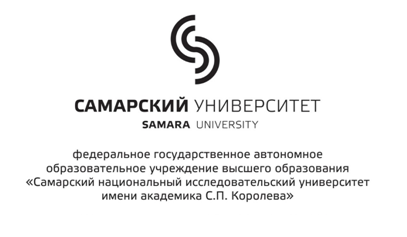 